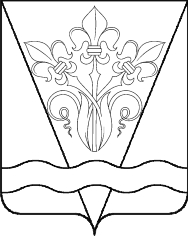 Совет Бойкопонурского СЕЛЬСКОГО ПОСЕЛЕНИЯКАЛИНИНСКОГО РАЙОНАР Е Ш Е Н И Е               	от  29.05.2015                                                                      №   37хутор БойкопонураОб обнародовании проекта решения Совета Бойкопонурского сельского поселения Калининского района «О внесении изменений в Устав Бойкопонурского сельского поселения Калининского района», назначении даты проведения публичных слушаний,  создании оргкомитета по проведению публичных слушаний, установлении порядка учета и участия граждан в обсуждении проекта решенияВ соответствии со статьями 28, 44 Федерального закона от 6 октября 2003 года № 131-ФЗ «Об общих принципах организации местного самоуправления в Российской Федерации» Совет Бойкопонурского сельского поселения Калининского района р е ш и л:Обнародовать проект решения Совета Бойкопонурского сельского поселения Калининского района «О внесении изменений в Устав Бойкопонурского сельского поселения Калининского района», внесенный главой Бойкопонурского сельского поселения Калининского района (приложение № 1).Назначить проведение публичных слушаний по теме «Рассмотрение проекта решения Совета Бойкопонурского сельского поселения Калининского района «О внесении изменений в Устав Бойкопонурского сельского поселения Калининского района» на 28 марта 2014 года.Создать оргкомитет по проведению публичных слушаний по теме: «Рассмотрение проекта решения Совета Бойкопонурского сельского поселения Калининского района «О внесении изменений в Устав Бойкопонурского сельского поселения Калининского района»»  (приложение № 2). Утвердить порядок учета предложений и участия граждан в обсуждении проекта решения Совета Бойкопонурского сельского поселения Калининского района «О внесении изменений в Устав Бойкопонурского сельского поселения Калининского района» (приложение № 3).Создать рабочую группу по учету предложений по проекту решения Совета Бойкопонурского сельского поселения Калининского района «О внесении изменений в Устав Бойкопонурского сельского поселения Калининского района» (приложение № 4).Обнародовать настоящее решение.Контроль за выполнением настоящего решения возложить на постоянную комиссию по вопросам социально-правового и организационного обеспечения деятельности органов местного самоуправления (Милованов).Решение вступает в силу со дня его официального обнародования.ПРИЛОЖЕНИЕ № 1к решению СоветаБойкопонурского сельского поселенияКалининского районаот 29.05.2015г. № 37  ПРОЕКТО внесении изменений в Устав Бойкопонурского сельского поселения Калининского районаВ целях приведения Устава Бойкопонурского сельского поселения Калининского района в соответствие с действующим федеральным законодательством и законодательством Краснодарского края, в соответствии с пунктом 1 части 10 статьи 35, статьей 44 Федерального закона от 6 октября 2003 года № 131-ФЗ «Об общих принципах организации местного самоуправления в Российской Федерации» Совет Бойкопонурского сельского поселения Калининского района р е ш и л:Внести в Устав Бойкопонурского сельского поселения Калининского района, принятый решением Совета Бойкопонурского сельского поселения Калининского района от 28.10.2011 года № 90, следующие изменения:в статье 8:а) пункт 1 изложить в следующей редакции:«1) составление и рассмотрение проекта бюджета поселения, утверждение и исполнение бюджета поселения, осуществление контроля за его исполнением, составление и утверждение отчета об исполнении бюджета поселения;»б) пункт 22 изложить в следующей редакции:«22) утверждение генеральных планов поселения, правил землепользования и застройки, утверждение подготовленной на основе генеральных планов поселения документации по планировке территории, выдача разрешений на строительство(за исключением случаев, предусмотренных Градостроительным кодексом Российской Федерации, иными федеральными законами), разрешений на ввод объектов в эксплуатацию при осуществлении строительства, реконструкции объектов капитального строительства, расположенных на территории поселения, утверждение местных нормативов градостроительного проектирования поселений, резервирование земель и изъятие, земельных участков в границах поселения для муниципальных нужд, осуществление муниципального земельного контроля в границах поселения, осуществление в случаях, предусмотренных Градостроительным кодексом Российской Федерации, осмотров зданий, сооружений и выдача рекомендаций об устранении выявленных в ходе таких осмотров нарушений;»в) пункт 23 исключить.г) пункт 33 исключить.д) пункт 35 исключить.е) дополнить пунктом 41 следующего содержания:«41) оказание поддержки гражданам и их объединениям, участвующим в охране общественного порядка, создание условий для деятельности народных дружин;»ж) пункт 42 исключить.з) дополнить пунктом 43 следующего содержания:«43) участие в организации деятельности по сбору (в том числе раздельному сбору) и транспортированию твердых коммунальных отходов.»в статье 9:а) дополнить часть 1 пунктами 12, 13 и 14 следующего содержания:«12) создание условий для организации проведения независимой оценки качества оказания услуг организациями в порядке и на условиях, которые установлены федеральными законами;13) предоставление гражданам жилых помещений муниципального жилищного фонда по договорам найма жилых помещений жилищного фонда социального использования в соответствии с жилищным законодательством;14) осуществление мероприятий по отлову и содержанию безнадзорных животных, обитающих на территории поселения.»в статье 10:а) пункт 8.1 части 1 изложить в следующей редакции:«8.1) разработка и утверждение программ комплексного развития систем коммунальной инфраструктуры поселения, программ комплексного развития транспортной инфраструктуры поселения, программ комплексного развития социальной инфраструктуры поселения, требования к которым устанавливаются Правительством Российской Федерации;»б) пункт 11 части 1 изложить в следующей редакции:«11) организация профессионального образования и дополнительного профессионального образования главы поселения, депутатов Совета поселения, муниципальных служащих и работников муниципальных учреждений, организация подготовки кадров для муниципальной службы в порядке, предусмотренном законодательством Российской Федерации об образовании и законодательством Российской Федерации о муниципальной службе;»в статье 11:а) изложить часть 3 в следующей редакции:«3. Исполнение отдельных государственных полномочий органами и должностными лицами поселения осуществляется за счет субвенций, предоставляемых из средств федерального и краевого бюджетов. Дополнительное использование собственных материальных ресурсов и финансовых средств  для исполнения переданных государственных полномочий осуществляется с согласия Совета, выраженного в решении. Предложение об использовании собственных материальных ресурсов и финансовых средств вправе направить в Совет глава поселения в случае наличия соответствующих материальных ресурсов и финансовых средств.»в статье 13:а) абзац 1 части 3 изложить в следующей редакции:«3. Муниципальные выборы назначаются Советом не ранее чем за 90 дней и не позднее чем за 80 дней до дня голосования. В случаях, установленных федеральным законом, муниципальные выборы назначаются соответствующей избирательной комиссией или судом.»б) часть 4 дополнить абзацем следующего содержания:«В случае, если избранный на муниципальных выборах глава поселения, полномочия которого прекращены досрочно на основании решения Совета об удалении его в отставку, обжалует в судебном порядке указанное решение, досрочные выборы главы поселения не могут быть назначены до вступления решения суда в законную силу.»в статье 14:а) часть 7 исключить.б) абзац 2 части 27 исключить.в статье 17:а) пункт 3 части 3 изложить в следующей редакции:«3) проекты планов и программ развития поселения, проекты правил землепользования и застройки, проекты планировки территорий и проекты межевания территорий, за исключением случаев, предусмотренных Градостроительным кодексом Российской Федерации, проекты правил благоустройства территорий, а также вопросы предоставления разрешений на условно разрешенный вид использования земельных участков и объектов капитального строительства, вопросы отклонения от предельных параметров разрешенного строительства, реконструкции объектов капитального строительства, вопросы изменения одного вида разрешенного использования земельных участков и объектов капитального строительства на другой вид такого использования при отсутствии утвержденных правил землепользования и застройки;»в статье 25:а) пункт 11 части 7 изложить в следующей редакции:«11) в иных случаях, установленных Федеральным закономот 06.10.2003 № 131-ФЗ «Об общих принципах организации местного самоуправления в Российской Федерации»и иными федеральными законами.В случае, предусмотренном пунктом 2 части 7 настоящей статьи, полномочия депутата Совета, подавшего заявление об отставке по собственному желанию, прекращаются решением Совета, принимаемым на ближайшей сессии Совета. В случаях, предусмотренных пунктами 1,3-7,10 части 7 настоящей статьи, полномочия депутата Совета прекращаются со дня наступления предусмотренных в данных пунктах оснований, о чем на ближайшей сессии Совета принимается соответствующее решение.В случае, предусмотренном пунктом 8 части 7 настоящей статьи, полномочия депутата Совета прекращаются со дня официального опубликования результатов голосования по отзыву, о чем на ближайшей сессии Совета принимается соответствующее решение.В случае, предусмотренном пунктом 9 части 7 настоящей статьи, полномочия депутата Совета прекращаются со дня вступления в силу соответствующего правового акта, или срока, указанного в нем.Решение Совета о досрочном прекращении полномочий депутата Совета принимается не позднее чем через 30 дней со дня появления основания для досрочного прекращения полномочий, а если это основание появилось в период между сессиями Совета, - не позднее чем через три месяца со дня появления такого основания.»в статье 26:а) пункт 12 части 2 изложить в следующей редакции:«12) определение порядка установления льгот для детей дошкольного возраста, обучающихся, инвалидов, военнослужащих, проходящих военную службу по призыву, при организации платных мероприятий организациями культуры;»б) пункт 27 части 2 изложить в следующей редакции:«27) утверждение программ комплексного развития систем коммунальной, транспортной, социальной инфраструктур поселения;»в статье 29:а) изложить часть 5 в следующей редакции:«5. В случае досрочного прекращения полномочий Совета или его самороспуска, выборы депутатов Совета нового созыва назначаются и проводятся в соответствии с законодательством.»в статье 30:а) пункт 1 части 10 изложить в следующей редакции:«1) заниматься предпринимательской деятельностью лично или через доверенных лиц, а также участвовать в управлении хозяйствующим субъектом (за исключением жилищного, жилищно-строительного, гаражного кооперативов, садоводческого, огороднического, дачного потребительских кооперативов, товарищества собственников недвижимости и профсоюза, зарегистрированного в установленном порядке), если иное не предусмотрено федеральными законами или если в порядке, установленном муниципальным правовым актом в соответствии с федеральными законами и законами Краснодарского края, ему не поручено участвовать в управлении этой организацией;»б) пункт 2 части 10 исключить.в статье 31:а) пункт 9 части 3 исключить.б) пункт 21 части 3 исключить.в) пункт 25 части 3 изложить в следующей редакции:«25) принимает решения об изменении одного вида разрешенного использования земельных участков и объектов капитального строительства на другой вид такового использования, за исключением случаев, установленных действующим законодательством;»г) дополнить пунктом 27 следующего содержания:«27) принимает решение о направлении согласованного или не согласованного в определенной части проекта генерального плана в Совет или об отклонении такого проекта и о направлении его на доработку;»в статье 32:а) часть 2 изложить в следующей редакции:«2. Глава поселения направляет заявление об отставке по собственному желанию в Совет. Прекращение полномочий главы поселения в результате отставки по собственному желанию оформляется решением Совета, принимаемым в срок не позднее 1 месяца со дня подачи заявления.Если Совет не примет решение в установленный срок, то полномочия главы поселения считаются прекращенными со следующего дня по истечении указанного срока.Заявление главы поселения об отставке по собственному желанию не может быть отозвано после принятия решения Советом.В случаях, предусмотренных пунктами 1,5-9,11 части 1 настоящей статьи, полномочия главы поселения прекращаются со дня наступления предусмотренных в данных пунктах оснований, о чем на ближайшей сессии Совета принимается соответствующее решение.В случаях, предусмотренных пунктами 3,4,12-14 части 1 настоящей статьи, полномочия главы поселения прекращаются  со дня вступления в силу соответствующего правового акта, или срока, указанного в нем.В случае, предусмотренном пунктом 10 части 1 настоящей статьи, полномочия главы поселения прекращаются со дня официального опубликования результатов голосования по отзыву, о чем на ближайшей сессии Совета принимается соответствующее решение.».в статье 34:а) часть 1 изложить в следующей редакции:«1. Администрация - исполнительно-распорядительный орган поселения, наделенный настоящим уставом полномочиями по решению вопросов местного значения и полномочиями для осуществления отдельных государственных полномочий, переданных органам местного самоуправления поселения федеральными законами и законами Краснодарского края»;б) часть 4 изложить в следующей редакции:«4.  Администрацией руководит глава поселения на принципах единоначалия.»;в статье 37:а) пункт 12 изложить в следующей редакции:«12) разрабатывает программы комплексного развития систем коммунальной, транспортной, социальной инфраструктур поселения;12) разрабатывает программы комплексного развития систем коммунальной, транспортной, социальной инфраструктур поселения;».в статье 38:а) пункт 1 изложить в следующей редакции:«1) осуществляет дорожную деятельность в отношении автомобильных дорог местного значения в границах населенных пунктов поселения и обеспечение безопасности дорожного движения на них, включая создание и обеспечение функционирования парковок (парковочных мест), осуществление муниципального контроля за сохранностью автомобильных дорог местного значения в границах населенных пунктов поселения;».в статье 40:а) пункт 3 изложить в следующей редакции:«3) резервирует земли и изымает, земельные участки в границах поселения для муниципальных нужд;»в статье 43:а) наименование статьи изложить в следующей редакции:«Статья 43. Полномочия администрации по регулированию отношений в области функционирования, развития и охраны курортов, лечебно-оздоровительных местностей и природных лечебных ресурсов, лесных отношений на территории поселения»;в статье 46:а) пункт 3 изложить в следующей редакции:«3) принимает решения и выдает предписания, в пределах полномочий, установленных Федеральным законом от 30.12.2004 № 210-ФЗ «Об основах регулирования тарифов организаций коммунального комплекса»,  которые обязательны для исполнения организациями коммунального комплекса;»;б) пункт 5 исключить;в статье 47:а) часть 1 дополнить абзацем следующего содержания:«Органы местного самоуправления поселения организуют и осуществляют муниципальный контроль за соблюдением требований, установленных муниципальными правовыми актами, принятыми по вопросам местного значения, а в случаях, если соответствующие виды контроля отнесены федеральными законами к полномочиям органов местного самоуправления, также муниципальный контроль за соблюдением требований, установленных федеральными законами, законами Краснодарского края..»;б) пункт 4 части 2 исключить;в статье 55:а) пункт 4 изложить в следующей редакции:«4) Положение о проведении аттестации утверждается муниципальным правовым актом в соответствии с типовым положением о проведении аттестации муниципальных служащих, утвержденным Законом Краснодарского края от 27.09.2007 № 1323-КЗ «О Типовом положении о проведении аттестации муниципальных служащих».в статье 60:а) часть 4 изложить в следующей редакции:«4. Устав поселения, муниципальный правовой акт о внесении изменений и дополнений в устав поселения подлежит государственной регистрации в территориальном органе уполномоченного федерального органа исполнительной власти в сфере регистрации уставов муниципальных образований, в порядке, установленном Федеральным законом от 21.07.2005 №97-ФЗ «О государственной регистрации уставов муниципальных образований»;в статье 65:а) изложить статью в следующей редакции:«Статья 65. Правовые акты руководителей органов администрации, обладающих правами юридического лицаРуководители отраслевых (функциональных) и территориальных органов администрации, обладающих правами юридического лица, издают приказы и распоряжения по вопросам, отнесенным к их компетенции настоящим уставом». в статье 67:а) изложить статью в следующей редакции:«Статья 67. Муниципальное имущество1. Экономическую основу местного самоуправления составляют находящееся в муниципальной собственности имущество, средства местного бюджета, а также имущественные права поселения.2. В собственности поселения может находиться:1) имущество, предназначенное для решения установленных Федеральным законом от 06.10.2003 № 131-ФЗ «Об общих принципах организации местного самоуправления в Российской Федерации» вопросов местного значения;2) имущество, предназначенное для осуществления отдельных государственных полномочий, переданных органам местного самоуправления поселения, в случаях, установленных федеральными законами и законами Краснодарского края, а также имущество, предназначенное для осуществления отдельных полномочий органов местного самоуправления поселения, переданных им в порядке, предусмотренном частью 4 статьи 15 Федерального закона от 06.10.2003 № 131-ФЗ «Об общих принципах организации местного самоуправления в Российской Федерации»;3) имущество, предназначенное для обеспечения деятельности органов местного самоуправления и должностных лиц местного самоуправления, муниципальных служащих, работников муниципальных предприятий и учреждений в соответствии с нормативными правовыми актами Совета;4) имущество, необходимое для решения вопросов, право решения которых предоставлено органам местного самоуправления федеральными законами и которые не отнесены к вопросам местного значения;5) имущество, предназначенное для решения вопросов местного значения в соответствии с частью 3 статьи 14 Федерального закона от 06.10.2003 № 131-ФЗ «Об общих принципах организации местного самоуправления в Российской Федерации», а также имущество, предназначенное для осуществления полномочий по решению вопросов местного значения в соответствии с частями 1 и 1.1 статьи 17 указанного Федерального закона.3. В случаях возникновения у поселения права собственности на имущество, не соответствующее требованиям части 2 настоящей статьи, указанное имущество подлежит перепрофилированию (изменению целевого назначения имущества) либо отчуждению. Порядок и сроки отчуждения такого имущества устанавливаются федеральным законом».в статье 70:а) изложить статью в следующей редакции:«Статья 70. Бюджет поселения1. Поселение имеет собственный бюджет (местный бюджет).В качестве составной части бюджета поселения могут быть предусмотрены сметы доходов и расходов отдельных населенных пунктов, других территорий, не являющихся муниципальными образованиями. Порядок составления, утверждения и исполнения указанных смет определяется органами местного самоуправления поселения самостоятельно с соблюдением требований, установленных Бюджетным кодексом Российской Федерации.2. Составление и рассмотрение проекта местного бюджета, утверждение и исполнение местного бюджета, осуществление контроля за его исполнением, составление и утверждение отчета об исполнении местного бюджета осуществляются органами местного самоуправления поселения самостоятельно с соблюдением требований, установленных Бюджетным кодексом Российской Федерации.3. Бюджетные полномочия поселения устанавливаются Бюджетным кодексом Российской Федерации.4. Руководитель финансового органа поселения назначается на должность из числа лиц, отвечающих квалификационным требованиям, установленным уполномоченным Правительством Российской Федерации федеральным органом исполнительной власти.5. Проект местного бюджета, решение об утверждении местного бюджета, годовой отчет о его исполнении, ежеквартальные сведения о ходе исполнения местного бюджета и о численности муниципальных служащих поселения, работников муниципальных учреждений с указанием фактических затрат на их денежное содержание подлежат официальному опубликованию.Органы местного самоуправления поселения обеспечивают жителям поселения возможность ознакомиться с указанными документами и сведениями в случае невозможности их опубликования».в статье 71:а) изложить статью в следующей редакции:«Статья 71. Расходы местного бюджета1. Формирование расходов местного бюджета осуществляется в соответствии с расходными обязательствами поселения, устанавливаемыми и исполняемыми органами местного самоуправления поселения в соответствии с требованиями Бюджетного кодекса Российской Федерации.2. Исполнение расходных обязательств поселения осуществляется за счет средств местного бюджета в соответствии с требованиями Бюджетного кодекса Российской Федерации».в статье 72:а) изложить статью в следующей редакции:«Статья 72. Доходы местного бюджетаФормирование доходов местного бюджета осуществляется в соответствии с бюджетным законодательством Российской Федерации, законодательством о налогах и сборах и законодательством об иных обязательных платежах.»;в статье 74:а) часть 2 изложить в следующей редакции:«2. Составление проекта местного бюджета основывается на:- положениях послания Президента Российской Федерации Федеральному Собранию Российской Федерации, определяющих бюджетную политику (требования к бюджетной политике) в Российской Федерации;- основных направлениях бюджетной политики и основных направлениях налоговой политики;- основных направлениях таможенно-тарифной политики Российской Федерации;- прогнозе социально-экономического развития;- бюджетном прогнозе (проекте бюджетного прогноза, проекте изменений бюджетного прогноза) на долгосрочный период;- муниципальных программах (проектах муниципальных программ, проектах изменений указанных программ).»;б) часть 5 изложить в следующей редакции:«5. Проект местного бюджета выносится на публичные слушания. Результаты публичных слушаний подлежат опубликованию.После рассмотрения на публичных слушаниях проект местного бюджета рассматривается Советом.»;в) часть 6 исключить.в статье 77:а) часть 1 изложить в следующей редакции:«1. Муниципальный финансовый контроль осуществляется в целях обеспечения соблюдения бюджетного законодательства Российской Федерации и иных нормативных правовых актов, регулирующих бюджетные правоотношения.Муниципальный финансовый контроль подразделяется на внешний и внутренний, предварительный и последующий.»;б) дополнить частью 1.1 следующего содержания:«1.1 Предварительный контроль осуществляется в целях предупреждения и пресечения бюджетных нарушений в процессе исполнения местного бюджета.Последующий контроль осуществляется по результатам исполнения местного бюджета в целях установления законности его исполнения, достоверности учета и отчетности.»в) часть 4 исключить;г) абзац 2 части 5 исключить.в статье 78:а) изложить часть 2 в следующей редакции:«2. Бюджетная отчетность поселения составляется финансовым органом на основании сводной бюджетной отчетности соответствующих главных администраторов бюджетных средств.».в статье 79:а) изложить статью в следующей редакции:«Статья 79. Управление муниципальным долгом1. Управление муниципальным долгом осуществляет администрация.2. Управление муниципальным долгом осуществляется с соблюдением требований, установленных в статьях 107 и 111 Бюджетного кодекса Российской Федерации.Если при исполнении местного бюджета нарушаются предельные значения, указанные в статьях 107 и 111 Бюджетного кодекса Российской Федерации, уполномоченный орган местного самоуправления не вправе принимать новые долговые обязательства, за исключением принятия соответствующих долговых обязательств в целях реструктуризации муниципального долга.Совет на этапе принятия решения о бюджете и финансовый орган поселения на этапе составления и исполнения местного бюджета, а также в ходе управления муниципальным долгом обязаны в пределах своей компетенции обеспечивать соблюдение указанных ограничений.3. Финансовый орган поселения ведет муниципальную долговую книгу, в которую вносятся сведения, определенные Бюджетным кодексом Российской Федерации, а также другая информация, состав которой, порядок и срок ее внесения в муниципальную долговую книгу устанавливаются администрацией.».в статье 83:а) дополнить частью 14 следующего содержания:«14. Глава поселения, в отношении которого Советом принято решение об удалении его в отставку, вправе обратиться с заявлением об обжаловании указанного решения в суд в течение 10 дней со дня официального опубликования такого решения.»;в статье 86:а) изложить статью в следующей редакции:«Статья 86. О вступлении устава в силу1. Устав поселения вступает в силу после его официального опубликования (обнародования).2. Пункт 20 статьи 7, пункт 8 статьи 36 настоящего устава утрачивает силу с 1 января 2016 года.Пункт 39 статьи 7 настоящего устава вступает в силу с 1 января 2016 года.».Поручить главе  Бойкопонурского сельского поселения Калининского района:Зарегистрировать настоящее решение;Обнародовать настоящее решение, зарегистрированное в установленном порядке.Контроль за выполнением настоящего решения возложить на постоянную комиссию по вопросам социально-правового и организационного обеспечения деятельности органов местного самоуправления (Милованов).Решение вступает в силу со дня его официального обнародования, за исключением пунктов 2-4, вступающих в силу со дня подписания.                                                              ПРИЛОЖЕНИЕ № 2к решению СоветаБойкопонурского сельского поселенияКалининского районаот 29.05.2015г. № 37СОСТАВоргкомитета по проведению публичных слушаний по теме: «Рассмотрение проекта решения Совета  Бойкопонурского сельского поселения Калининского района «О внесении изменений  в Устав Бойкопонурского  сельского поселения Калининского района»»  1. Щепочкина Марина Александровна, председатель постоянной комиссии по бюджету, экономике, налогам и распоряжению муниципальной собственностью;2. Милованов Павел Сергеевич, председатель постоянной комиссии по вопросам социально-правового и организационного обеспечения деятельности органов местного самоуправления;3. Хасаншин Иван Михайлович, председатель постоянной комиссии по вопросам землепользования, строительства, благоустройства, транспорта, торговли и бытовому обслуживанию населения.Глава Бойкопонурскогосельского поселенияКалининского района                                                                   С.И. Беспальченко                                                              ПРИЛОЖЕНИЕ № 3к решению СоветаБойкопонурского сельского поселенияКалининского районаот 29.05.2015г. № 37ПОРЯДОКучета предложений и участия граждан в обсуждениипроекта решения Совета Бойкопонурского сельского поселения Калининского района «О внесении изменений в Устав Бойкопонурского сельского поселения Калининского района»1. Население Бойкопонурского сельского поселения Калининского района с момента обнародования проекта решения Совета Бойкопонурского сельского поселения Калининского района «О внесении изменений в Устав Бойкопонурского сельского поселения Калининского района» вправе участвовать в его обсуждении в следующих формах:1) проведения собраний граждан по месту жительства;2) массового обсуждения проекта решения Совета Бойкопонурского сельского поселения Калининского района «О внесении изменений в Устав Бойкопонурского сельского поселения Калининского района» в порядке, предусмотренном настоящим Порядком; 3) проведения публичных слушаний по проекту решения Совета Бойкопонурского сельского поселения Калининского района «О внесении изменений в Устав Бойкопонурского сельского поселения Калининского района»;4) в иных формах, не противоречащих действующему законодательству.2. Предложения о дополнениях и (или) изменениях по обнародованному проекту решения Совета  Бойкопонурского сельского поселения Калининского района «О внесении изменений в Устав Бойкопонурского сельского поселения Калининского района» (далее - предложения), выдвинутые населением на публичных слушаниях, указываются в итоговом документе публичных слушаний, который передается в рабочую группу по учету предложений по проекту решения Совета Бойкопонурского сельского поселения Калининского района «О внесении изменений в Устав Бойкопонурского сельского поселения Калининского района» (далее – рабочая группа).3. Предложения населения к обнародованному проекту решения Совета Бойкопонурского сельского поселения Калининского района «О внесении изменений в Устав Бойкопонурского сельского поселения Калининского района» могут вноситься в  течение 15 дней со дня его обнародования в рабочую группу и рассматриваются ею в соответствии с настоящим Порядком.4. Внесенные предложения регистрируются рабочей группой.5. Предложения должны соответствовать Конституции РФ, требованиям Федерального закона от 6 октября . № 131-ФЗ «Об общих принципах организации местного самоуправления в Российской Федерации», федеральному законодательству, законодательству Краснодарского края.6. Предложения должны соответствовать следующим требованиям:1) должны обеспечивать однозначное толкование положений проекта решения Совета Бойкопонурского сельского поселения Калининского района «О внесении изменений в Устав  Бойкопонурского сельского поселения Калининского района»;2) не допускать противоречие либо несогласованность с иными положениями Устава Бойкопонурского сельского поселения Калининского района.7. Предложения, внесенные с нарушением требований и сроков, предусмотренных настоящим Порядком, оставляются без рассмотрения.8. По итогам изучения, анализа и обобщения внесенных предложений рабочая группа составляет заключение.9. Заключение рабочей группы на внесенные предложения должно содержать следующие положения:1) общее количество поступивших предложений;2) количество поступивших предложений, оставленных в соответствии с настоящим Порядком без рассмотрения;3) отклоненные предложения ввиду несоответствия требованиям, предъявляемым настоящим Порядком;4) предложения, рекомендуемые рабочей группой к отклонению;5) предложения, рекомендуемые рабочей группой для внесения в текст проекта решения Совета Бойкопонурского сельского поселения Калининского района «О внесении изменений в Устав Бойкопонурского сельского поселения Калининского района».10. Рабочая группа представляет в Совет Бойкопонурского сельского поселения Калининского района (далее – Совет) свое заключение и материалы деятельности рабочей группы с приложением всех поступивших предложений. 11. Перед решением вопроса о принятии (включении в текст проекта решения Совета Бойкопонурского сельского поселения Калининского района «О внесении изменений в Устав Бойкопонурского сельского поселения Калининского района») или отклонении предложений Совет, в соответствии с регламентом, заслушивает доклад председательствующего на сессии Совета либо уполномоченного члена рабочей группы о деятельности рабочей группы.12. Итоги рассмотрения поступивших предложений с обязательным содержанием принятых (включенных в проект решения Совета Бойкопонурского сельского поселения Калининского района «О внесении изменений в Устав Бойкопонурского сельского поселения Калининского района») предложений подлежат официальному опубликованию.Глава Бойкопонурскогосельского поселенияКалининского района                                                                   С.И. Беспальченко                                                                ПРИЛОЖЕНИЕ № 4к решению СоветаБойкопонурского сельского поселенияКалининского районаот 29.05.2015г. № 37СОСТАВрабочей группы по учету предложений по проекту решения Совета Бойкопонурского сельского поселения Калининского района«О внесении изменений в Устав Бойкопонурского сельского поселения Калининского района»1. Щепочкина Марина Александровна, председатель постоянной комиссии по бюджету, экономике, налогам и распоряжению муниципальной собственностью;2. Милованов Павел Сергеевич, председатель постоянной комиссии по вопросам социально-правового и организационного обеспечения деятельности органов местного самоуправления;3. Хасаншин Иван Михайлович, председатель постоянной комиссии по вопросам землепользования, строительства, благоустройства, транспорта, торговли и бытовому обслуживанию населения.Глава Бойкопонурскогосельского поселенияКалининского района                                                                        С.И. БеспальченкоГлава Бойкопонурскогосельского поселенияКалининского района                                                                                                           С.И. БеспальченкоСОВЕТ БОЙКОПОНУРСКОГО СЕЛЬСКОГО ПОСЕЛЕНИЯ КАЛИНИНСКОГО РАЙОНАСОВЕТ БОЙКОПОНУРСКОГО СЕЛЬСКОГО ПОСЕЛЕНИЯ КАЛИНИНСКОГО РАЙОНАСОВЕТ БОЙКОПОНУРСКОГО СЕЛЬСКОГО ПОСЕЛЕНИЯ КАЛИНИНСКОГО РАЙОНАСОВЕТ БОЙКОПОНУРСКОГО СЕЛЬСКОГО ПОСЕЛЕНИЯ КАЛИНИНСКОГО РАЙОНАСОВЕТ БОЙКОПОНУРСКОГО СЕЛЬСКОГО ПОСЕЛЕНИЯ КАЛИНИНСКОГО РАЙОНАСОВЕТ БОЙКОПОНУРСКОГО СЕЛЬСКОГО ПОСЕЛЕНИЯ КАЛИНИНСКОГО РАЙОНАСОВЕТ БОЙКОПОНУРСКОГО СЕЛЬСКОГО ПОСЕЛЕНИЯ КАЛИНИНСКОГО РАЙОНАРЕШЕНИЕРЕШЕНИЕРЕШЕНИЕРЕШЕНИЕРЕШЕНИЕРЕШЕНИЕРЕШЕНИЕот_______________№_________хутор Бойкопонурахутор Бойкопонурахутор Бойкопонурахутор Бойкопонурахутор Бойкопонурахутор Бойкопонурахутор БойкопонураГлава Бойкопонурскогосельского поселенияКалининского района                                                                                                           С.И. Беспальченко